Tuesday 22nd September 2020Dear Parents / CarersRe: Face CoveringsOn Friday 18th September, we received confirmation from the ‘Hull City Learning Partnership’ together with the ‘Hull City Council Public Health Team’ that as of Monday 21st September; ‘the use of face coverings will be expected in all Hull Secondary Schools and FE settings for all students’.These face coverings will be expected in indoor communal spaces where 2m social distancing is not in place or is challenging, with the exception of classrooms and when students are sat down eating or drinking.Therefore, it is now compulsory for all students to wear a clean face covering/mask in the school every day. Students are welcome to use disposable or reusable face coverings/masks. We ask that these masks should be subtle in colour (eg. black, blue, navy, grey), and should not be designed with logos, images or extreme patterns. Can all parents please ensure that all students have face coverings in their bags every day as part of their basic school equipment. Students will be expected to wear their face covering:On entry to the buildingIn communal areas when not sat down eating or drinkingIn corridors and stairs when moving around the buildingWe recognise that some individuals may be exempt from wearing face coverings for medical reasons. If this is the case, please contact your child’s pastoral team and they will discuss this with you and make the necessary adjustments. I would like to take this opportunity to thank all parents and carers for their support over the last two weeks. Our students have returned with extremely positive attitudes and adapted quickly and responsibly to our new arrangements. Yours sincerely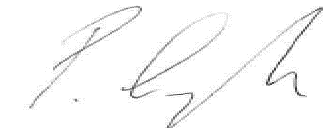 Mr P CavanaghExecutive Headteacher